ПРИГЛАШАЕМ 24 НОЯБРЯЭкскурсионный однодневный  тур       
по святым местам «Святая ручка» источник
Пресвятой Богородицы (СТ. НЕБЕРДЖАЕВСКАЯ).  
На территории источника находится часовня Николая Угодника, и святой источник Иоанна Крестителя.. Неподалеку находится купель, где каждый желающий может окунуться.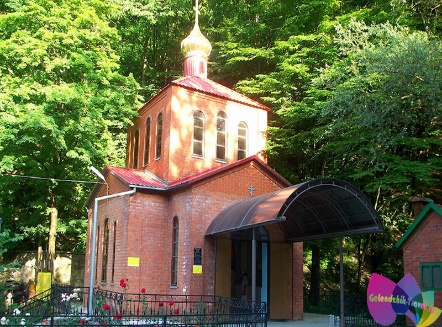 Пустынька Феодосия            Кавказского (п. ГОРНЫЙ ).   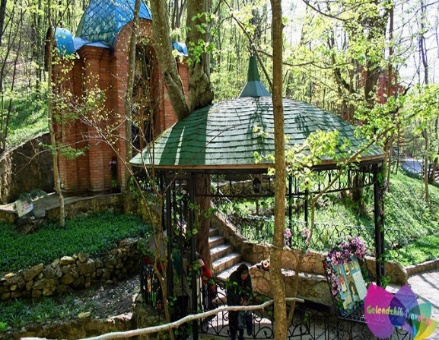 Феодосия Кавказского называют Иерусалимским батюшкой, так как он некоторое время служил в Иерусалиме.  На  территории находится храм, построенный в честь него, часовня и святой источник, где можно набрать воды (бутылочки иметь при себе). В храме можно подать записки, заказать сорокоуст, купить свечи, почитать акафист и приобрести литературу.  Посещение медовой  пасеки Федчишиных. Подворье женского монастыря иконы Божьей Матери  «Всецарица» (г. Краснодар)  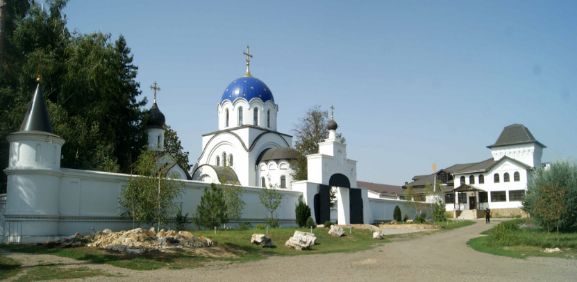 осмотр монастырского подворья (храм Благовещения Пресвятой Богородицы, часовня Святителя Николая Чудотворца, пещерный храм в честь преподобного Саввы Освященного, Святой источник в честь Тихвинской иконы Божьей матери. 
Выезд из Таганрога 23.112018 г. 23-30 ч., прибытие в Таганрог 25.11.2018 г. 01-00 г.   Стоимость тура 2650 рублейВ стоимость входит: проезд, работа экскурсовода. Дополнительно: дегустация меда. 